                     МДОУ « Детский сад № 240»                                      Валеологическая игра« Чтоб смеялся роток, чтоб кусался зубок»          ( для детей среднего и старшего возраста )                                              автор: Лукашова Н.В.                                г. ЯрославльЦель игры:формированию бережного отношения к зубам;Дидактические задачи:- систематизировать знания детей о полезных и вредных предметах для зубов;- развивать внимание детей, развивать быстроту мышления;- активизировать словарный запас.Дидактический материал:Два круга ( диаметром 18 см), обозначающие игровые поля, в середине одного  игрового  поля изображён здоровый зуб, а в середине другого – больной. Каждое игровое поле поделено на 8 секторов. К игровым полям прилагаются фишки ( диаметром 4 см) с изображением вредных и полезных для зубов продуктов питания и предметов ( орех, зубная паста, морковь, яблоко, стакан с водой, зубная щётка, инструмент стоматолога, жевательная резинка, игла, конфета, шоколад, карамель ( чупа – чупс), семечки, мороженое, чашка с горячим напитком, сигарета, карандаш)Ход игры:1 вариант:  Играют два ребёнка.Фишки с изображением вредных и полезных для зубов  предметов и продуктов питания лежат вперемешку на столе.Играющие выбирают себе игровое поле.По сигналу ( словесному, звуковому) каждый из игроков отбирает те фишки, которые соответствуют теме игрового поля.Выигрывает тот, кто правильно и быстро выполнил задание.2 вариант:  Играют 3 человека, один – ведущий, два – игрока.Игрокам выдаётся по игровому полю. Ведущий показывает фишку, один из играющих должен узнать её, назвать и положить на своё игровое поле. Кто первым и правильно закроет своё игровое поле, тот выиграл.                                  Материал к игре: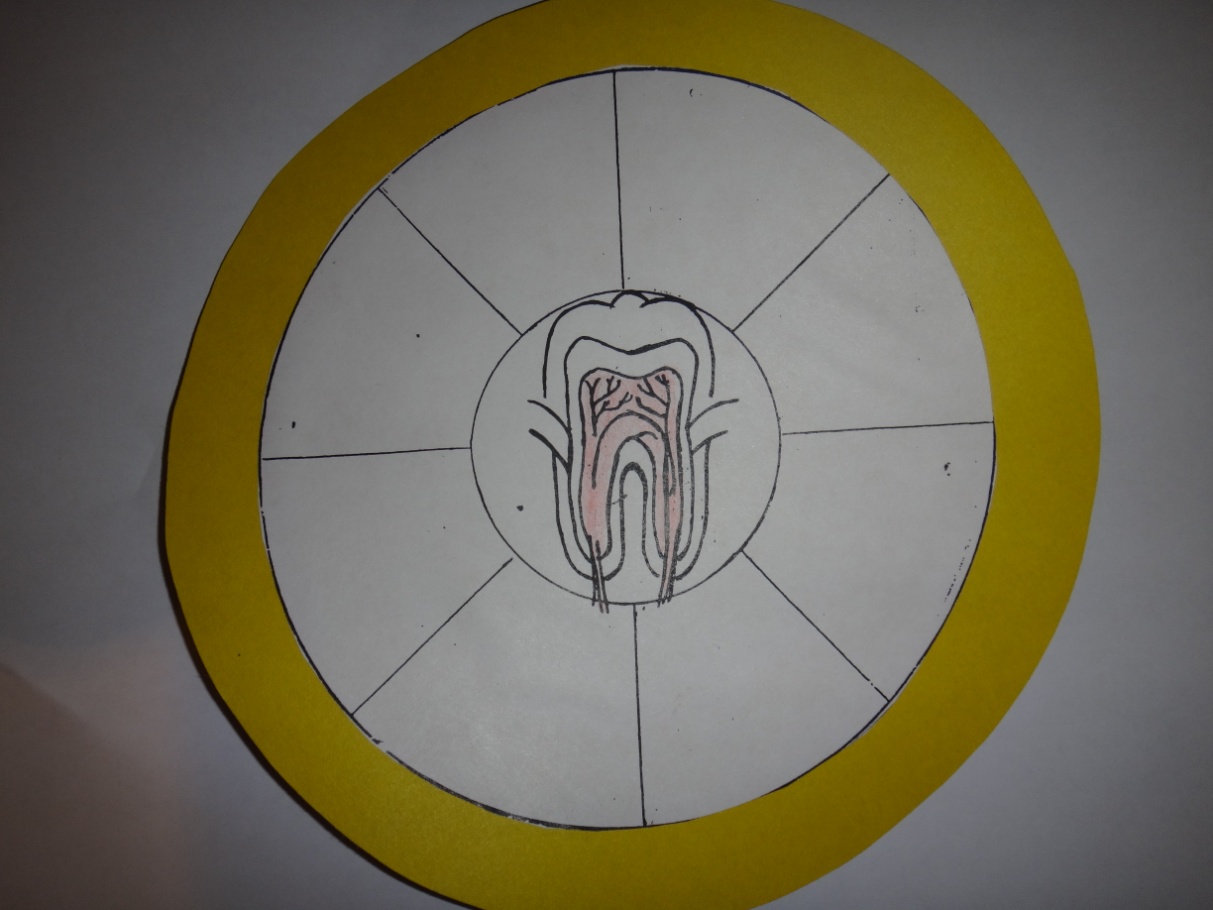 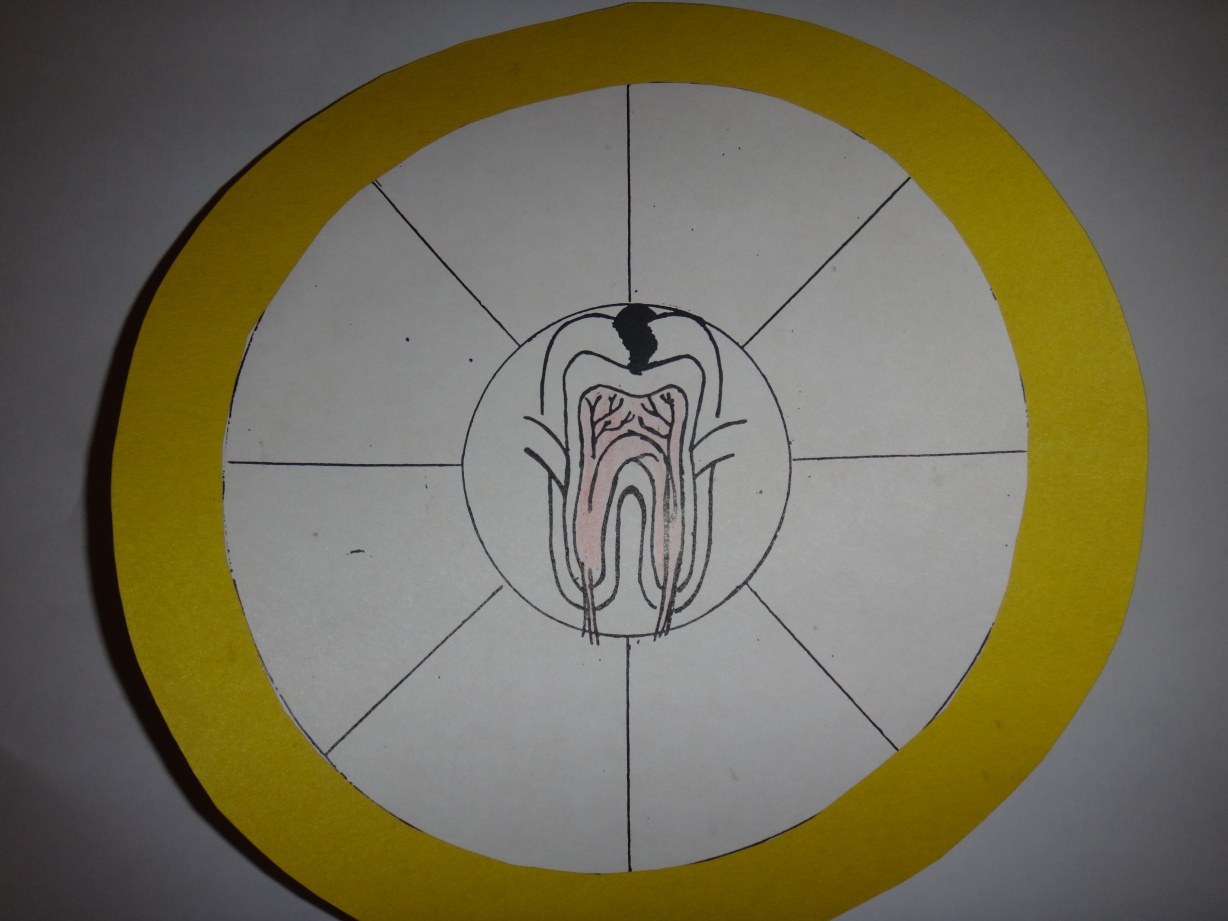 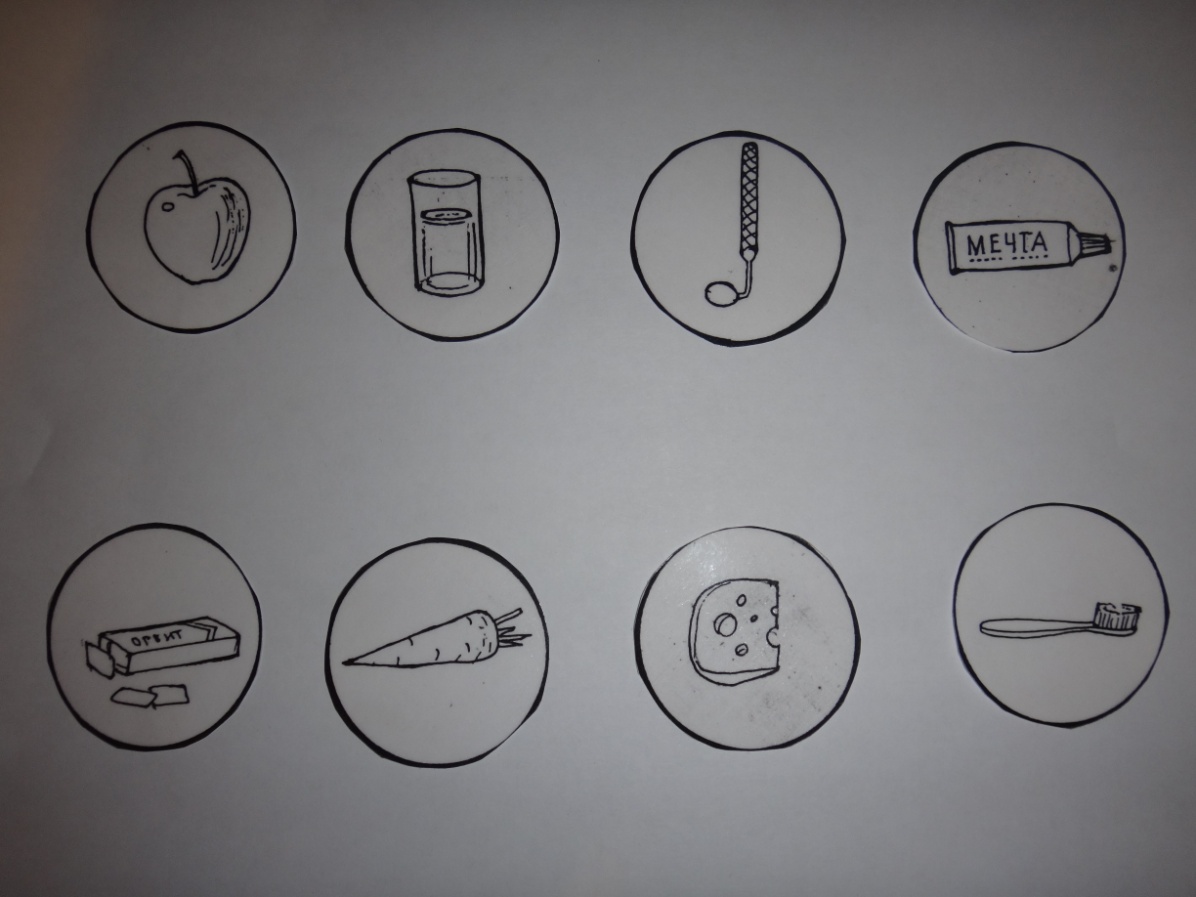 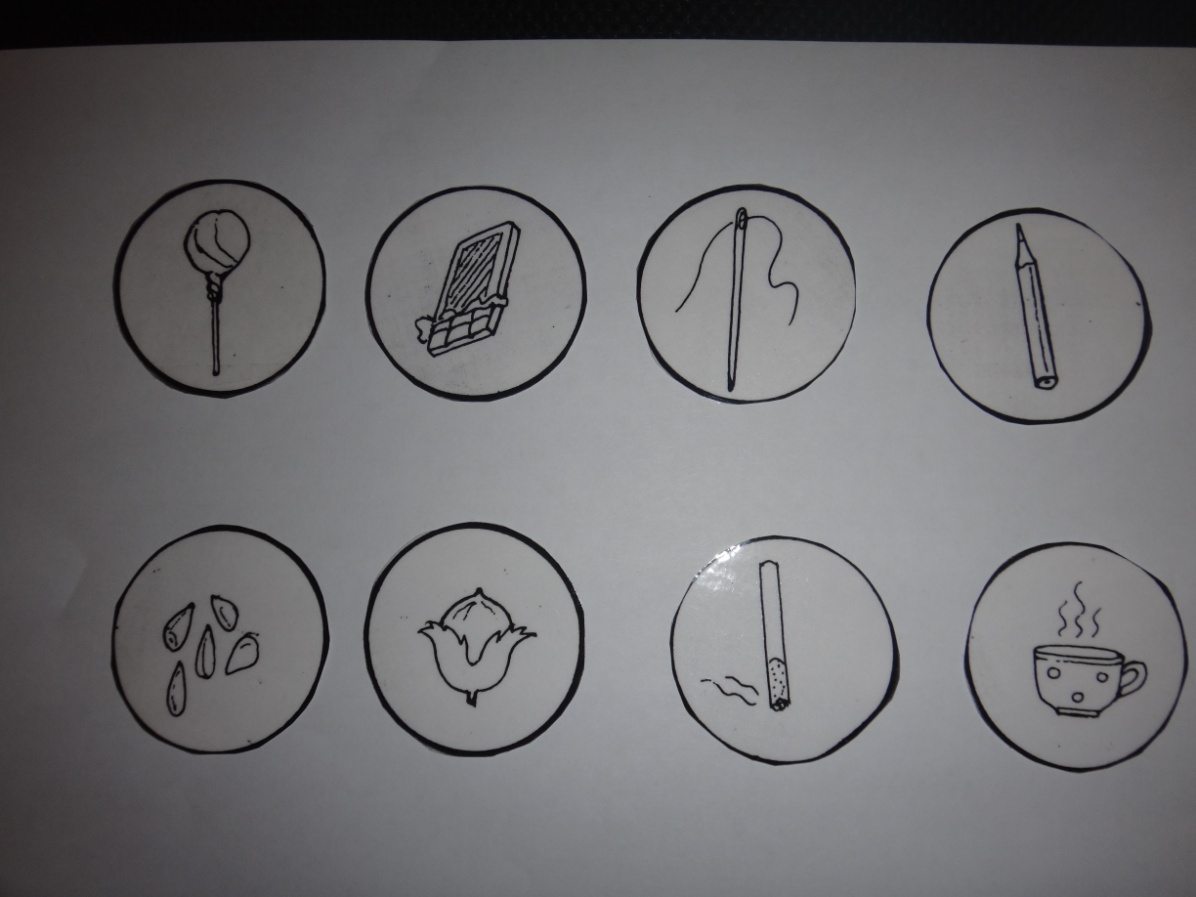          На основе игры создан демонстрационный материал .Пособие  представляет собой два круга диаметром 45 см. каждый. В середине одного круга изображён здоровый зуб, в середине другого больной.Вокруг зуба располагаются маленькие  круги диаметром 11 см. – по7 штук для каждого большого круга.  Маленькие круги крепятся на большие с помощью липкой ленты. На них изображены предметы полезные для зубов и вредные. Пособие можно использовать как демонстрационный и обучающий материал в образовательной деятельности по формированию у детей привычки к  ЗОЖ и  по валеологии.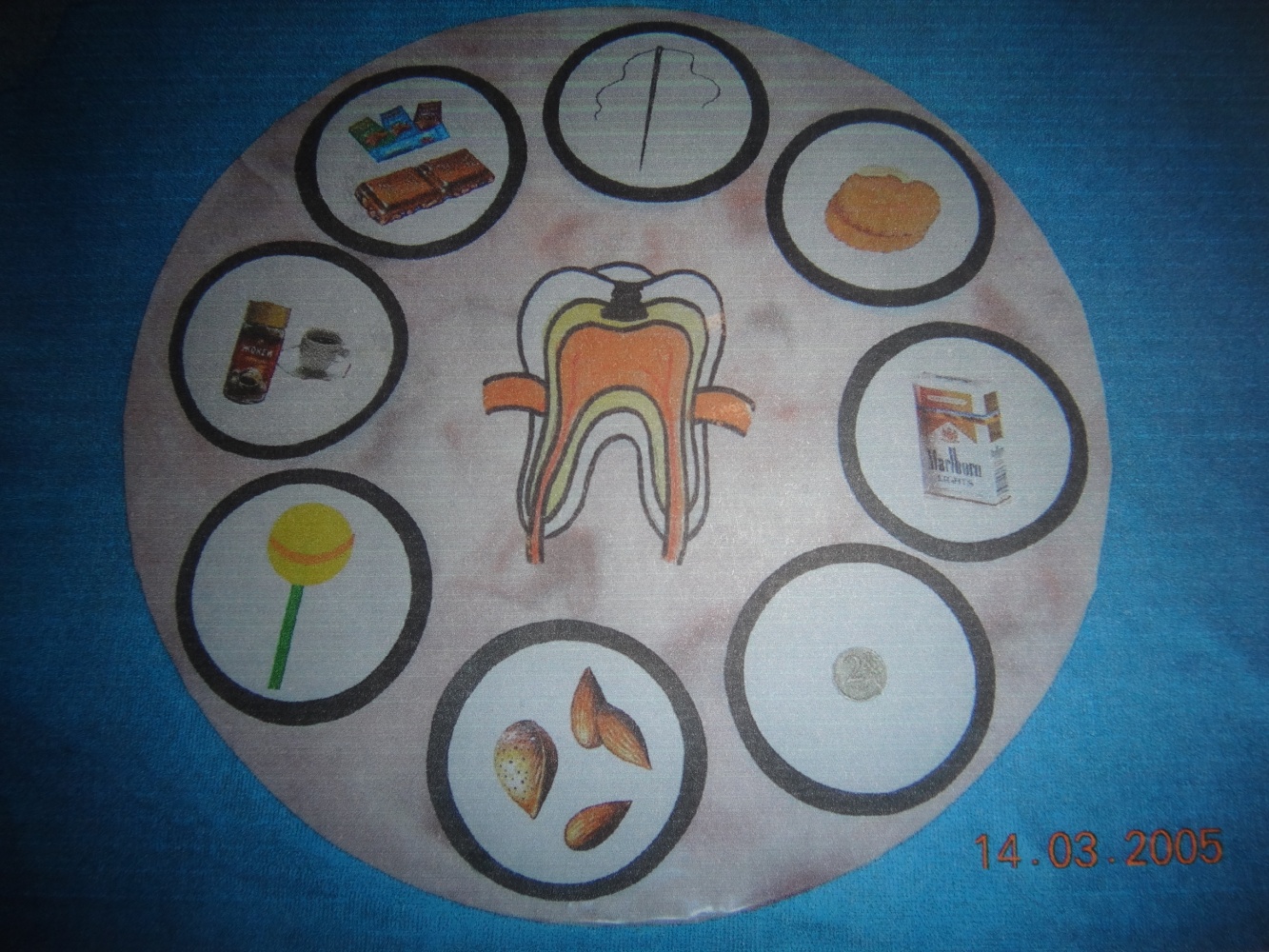 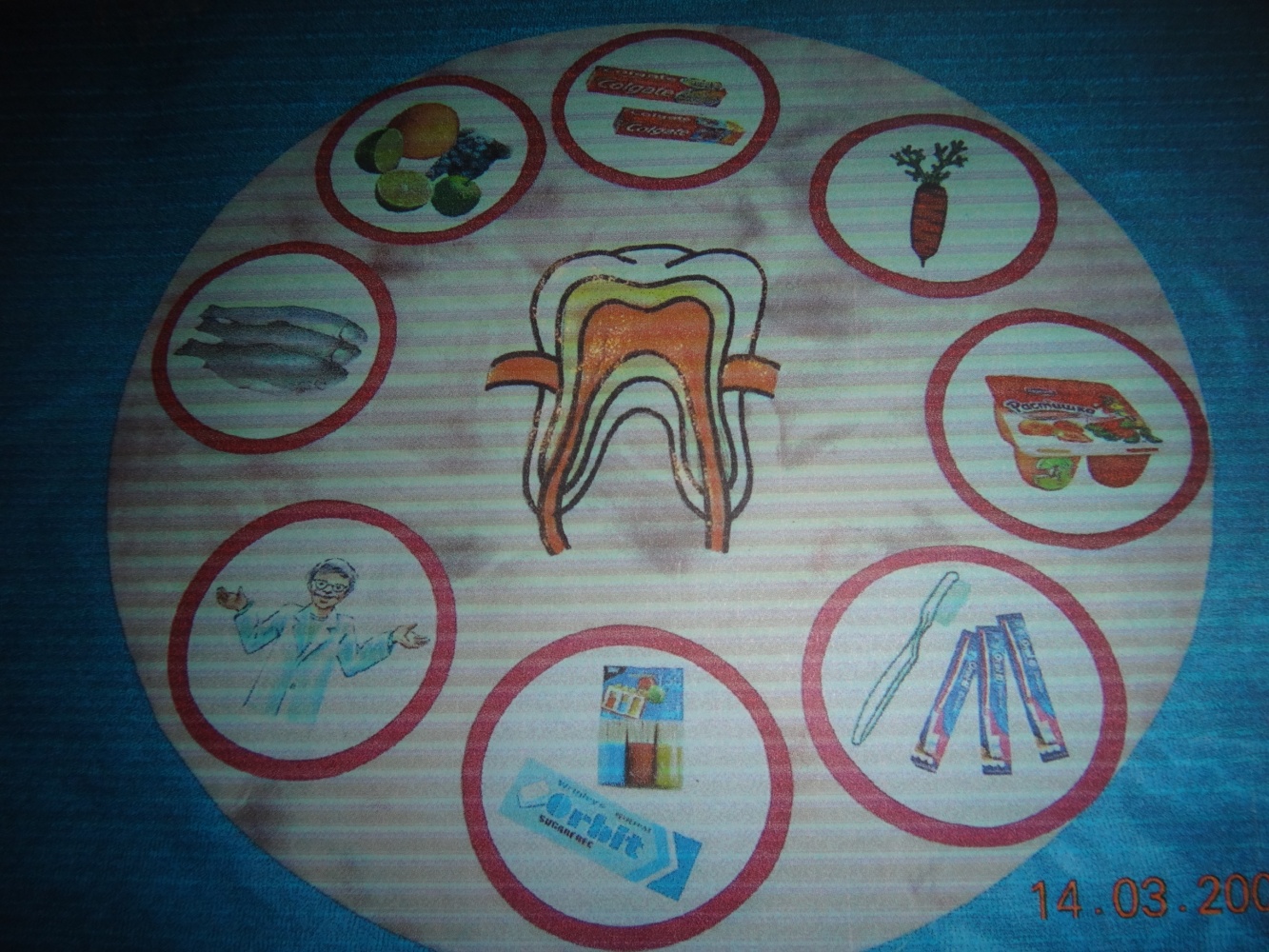 Маленькие круги съёмные, можно работать так:все маленькие перемешаны, ребёнку даётся отобрать и прикрепить к большому кругу только те, на которых изображены предметы вызывающие повреждение зуба.